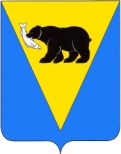 ПОСТАНОВЛЕНИЕАДМИНИСТРАЦИИ УСТЬ-БОЛЬШЕРЕЦКОГО МУНИЦИПАЛЬНОГО РАЙОНАот     07.04.2023      №    102В целях реализации статьи 56 Федерального закона от 29.12.2012 № 273-ФЗ «Об образовании в Российской Федерации», постановления Правительства Российской Федерации от 13.10.2020 № 1681 «О целевом обучении по образовательным программам среднего профессионального и высшего образования», Решения Думы Усть-Большерецкого муниципального района от 21 марта 2023  № 230  «О порядке предоставления мер  поддержки лицам, обучающимся по программам среднего профессионального и высшего образования на основании заключенных договоров о целевом обучении, за счёт средств бюджета Усть-Большерецкого муниципального района» Администрация Усть-Большерецкого муниципального района» ПОСТАНОВЛЯЕТ:1. Утвердить Порядок взаимодействия Администрации Усть-Большерецкого муниципального района и граждан при организации целевого обучения в целях обеспечения Администрации Усть-Большерецкого муниципального района и ее подведомственных учреждений квалифицированными кадрами.2. Аппарату Администрации Усть-Большерецкого муниципального района  обнародовать настоящее постановление и разместить на официальном сайте Администрации Усть-Большерецкого муниципального района в информационно-телекоммуникационной сети «Интернет».   3. Настоящее постановление вступает в силу после дня  его официального обнародования. 4.  Контроль за исполнением настоящего постановления возложить на руководителя Аппарата Администрации Усть-Большерецкого района.Глава Усть-Большерецкогомуниципального района                                                                                        К.С. ВолковИсполнитель (разработчик): Начальник правового отдела всоставе Аппарата Администрации   Усть-Большерецкого муниципального района                                       _______________Ю.П. Леоненко _______Согласовано:Руководитель Аппарата Администрации Усть-Большерецкого муниципального района                                      _______________Г.И. Кисельников ______И.о. руководителя управленияобразования АдминистрацииУсть-Большерецкогомуниципального района                                     _______________Т.А. Булкина_________Начальник правового отдела всоставе Аппарата Администрации   Усть-Большерецкого муниципального района                                       _______________Ю.П. Леоненко _______РазослатьАппарат Администрации Усть-Большерецкого МРУправление образованияОбнародовать Сайт Порядок взаимодействия Администрации Усть-Большерецкого муниципального района и граждан при организации целевого обучения в целях обеспечения Администрации Усть-Большерецкого муниципального района и ее подведомственных учреждений квалифицированными кадрами (далее Порядок)1. Общие положения1.1. Настоящий Порядок регулирует вопросы, связанные со взаимодействием Администрации Усть-Большерецкого муниципального района и граждан, поступающих на обучение по образовательной программе среднего профессионального или высшего образования, либо обучающихся по соответствующей образовательной программе (далее - граждане), при организации целевого обучения в целях обеспечения квалифицированными кадрами, в том числе при формировании потребностей в подготовке кадров в рамках целевого обучения, проведении отбора претендентов на право заключения договора о целевом обучении с Администрацией Усть-Большерецкого муниципального района  (далее Администрация) и мониторинге трудоустройства граждан, прошедших целевое обучение. 1.2. Положения настоящего Порядка не распространяются на правоотношения, возникающие в связи с организацией Администрацией подготовки граждан для муниципальной службы на договорной основе в соответствии с законодательством Российской Федерации о муниципальной службе.1.3. В рамках взаимодействия при организации целевого обучения:1) Администрация выступает заказчиком по договорам о целевом обучении граждан для: а) подведомственных муниципальных учреждений Администрации; б) муниципальных унитарных предприятий подведомственных Администрации;в) хозяйственных обществ, в уставном капитале которых присутствует доля Администрации, и их дочерних организаций (далее работодатели).2) Аппарат Администрации Усть-Большерецкого муниципального района (далее Аппарат Администрации):а) организует и осуществляет сбор заявок на целевое обучение от структурных подразделений Администрации имеющих подведомственные учреждения, формирует сводные заявки на подготовку кадров по договорам о целевом обучении с учетом потребностей Администрации и ее подведомственных учреждений;б) осуществляет мониторинг трудоустройства граждан, прошедших целевое обучение. 3) Управление образования Администрации Усть-Большерецкого муниципального района  (далее – Управление образования):а) организует информирование граждан о возможностях прохождения обучения в рамках целевой подготовки через профориентационную работу с обучающимися в образовательных учреждениях Усть-Большерецкого муниципального района;б) предоставляет по запросу Аппарата Администрации сведения о результатах единого государственного экзамена граждан, принявших участие в отборе, при наличии согласия субъекта персональных данных.1.4. Заключение договора о целевом обучении между Администрацией и гражданином, поступающим на обучение по образовательной программе среднего профессионального или высшего образования, осуществляется по итогам проведения отбора претендентов на право заключения договора о целевом обучении с Администрацией в соответствии с разделом 3 настоящего Порядка.1.5. Заключение договора о целевом обучении между Администрацией и гражданином, обучающимся по образовательной программе среднего профессионального или высшего образования, осуществляется Администрацией на основании заявки от работодателей.1.6. Целевое обучение граждан проводится по образовательным программам среднего профессионального и высшего образования.1.7. Целевое обучение осуществляется на основании договора о целевом обучении, заключенного в соответствии с Постановлением Правительства Российской Федерации от 13.10.2020 N 1681 "О целевом обучении по образовательным программам среднего профессионального и высшего образования" (далее - Постановление Правительства Российской Федерации от 13.10.2020 N 1681).2. Формирование потребностей в подготовке кадров в рамках целевого обучения2.1. Формирование потребностей в подготовке кадров в рамках целевого обучения осуществляется с учетом заявок на целевое обучение от работодателей (далее заявка) на перспективный период не менее семи лет.  Аппарат Администрации организовывает сбор заявок на целевое обучение от работодателей, по форме согласно приложению 1 к настоящему Порядку. Сбор заявок осуществляется ежегодно, в срок до 30 апреля, для организации целевого обучения в текущем году. Работодатели вправе подать заявку непосредственно в Аппарат Администрации. Заявки, поступившие от работодателей после 30 апреля, включаются в сводные заявки на год, следующий за годом их поступления. Такие заявки подлежат актуализации Аппаратом Администрации в год организации целевого обучения. 2.2. Аппарат Администрации на основании заявок работодателей составляет сводную заявку на целевое обучение и направляет ее в Управление образования и в срок до 5 числа месяца, следующего за месяцем формирования сводной заявки.В сводную заявку на целевое обучение включаются работодатели, указанные в пункте 1 части 1.3 настоящего Порядка. 2.3. Аппарат Администрации в течение 5 календарных дней со дня поступления заявки работодателя уведомляет его посредством телефонной связи о включении заявки в сводную заявку, либо о включении информации в банк заказчиков целевого обучения для организации дальнейшего взаимодействия по вопросам целевого обучения.2.4. Управление образования на основании сводных заявок совместно с работодателями организует информирование и привлечение граждан к обучению в рамках целевой подготовки посредством проведения профориентационной работы, а также разъясняют порядок отбора претендентов на право заключения договоров о целевом обучении.3. Отбор претендентов на право заключения договора о целевом обучении с Администрацией3.1. Для проведения отбора претендентов на право заключения договора о целевом обучении с Администрацией образуется Комиссия по отбору претендентов на право заключения договора о целевом обучении (далее - Комиссия). Положение о Комиссии и ее состав утверждаются постановлением Администрации Усть-Большерецкого муниципального района.  3.2.  Претендентами на право заключения договора о целевом обучении с Администрацией в рамках отбора являются граждане Российской Федерации, проживающие на территории Камчатского края, получившие (получающие) основное общее или среднее общее образование (для получения среднего профессионального образования), или получившие (получающие) среднее общее или среднее профессиональное образование (для получения высшего образования)  либо обучающиеся по образовательной программе среднего профессионального и высшего образования (далее - претенденты).3.3. Комиссия осуществляет отбор претендентов на основании сводной заявки и документов, представленных претендентом в соответствии с частью 3.5 настоящего Порядка. 3.4. Отбор претендентов проводится по каждому уровню профессионального образования и направлению подготовки (профессии/специальности), указанных в сводных заявках. 3.5. Для участия в отборе претендент, изъявивший желание участвовать в отборе, представляет в Комиссию: 1) заявление об участии в отборе на право заключения договора о целевом обучении с Администрацией по форме согласно приложению 2 к настоящему Порядку;2) согласие на обработку персональных данных по форме согласно приложению 3 к настоящему Порядку;3) копию документа, подтверждающего проживание на территории Камчатского края, к которому могут относиться документы регистрационного учета либо судебные решения об установлении юридического факта; 4) копию документа, подтверждающего смену фамилии, имени, отчества (представляется в случае смены фамилии, имени, отчества); 5) копию документа государственного образца об основном или среднем общем образовании (для получения среднего профессионального образования) или копию документа государственного образца о среднем общем образовании или среднем профессиональном образовании (для получения высшего образования) (представляются при наличии);6) справку (ведомость) об успеваемости за первое полугодие учебного года либо ее копию (представляется при отсутствии документов, указанных в пункте 5 настоящей части);7) для граждан, обучающихся по образовательным программам среднего профессионального или высшего образования, - справку образовательной организации, подтверждающую, что гражданин получает среднее профессиональное или высшее образование по очной (заочной) форме обучения за счет средств бюджетов бюджетной системы Российской Федерации, а также содержащую информацию об образовательной программе, которую гражданин осваивает (с указанием наименования профессии, специальности или направления подготовки) и справку (ведомость) о результатах прохождения промежуточных аттестаций в соответствии с учебным планом с указанием среднего балла за весь период обучения;8) копию трудовой книжки и (или) сведения о трудовой деятельности, оформленные в установленном законодательством Российской Федерации порядке, или иные документы, подтверждающие трудовую (служебную) деятельность гражданина (за исключением случаев, когда трудовая (служебная) деятельность ранее не осуществлялась);9) копию паспорта или иного документа, удостоверяющего личность претендента;10) автобиографию (в произвольной форме);11) характеристика с места учебы (работы);12) документы, удостоверяющие личность и полномочия родителя (законного представителя) (представляются при подаче заявления от имени претендента родителем (законным представителем); 13) доверенность и документы, удостоверяющие личность и полномочия представителя (представляются при подаче заявления от имени претендента представителем по доверенности).3.6. Документы, указанные в части 3.5 настоящего Порядка, представляются в Комиссию претендентом или родителем (законным представителем) или представителем по доверенности лично либо нарочным, либо по электронной почте, либо посредством почтовой связи, либо иным способом, обеспечивающим получение документов Комиссией.Претендент вправе подать документы для участия в отборе на право заключения договора о целевом обучении только по одному выбранному уровню профессионального образования и направлению подготовки (профессии/специальности).3.7. Прием документов претендентов Комиссией осуществляется с 10 мая до 31 мая года, в котором организуется целевое обучение. 3.8. Проведение отбора претендентов Комиссией осуществляется с 01июня до 30 июня года, в котором организуется целевое обучение.3.9. Информация о сроке, дате, времени и месте приема документов, а также об уровнях профессионального образования и направлениях подготовки (профессиях/специальностях) размещается на официальных сайтах  Администрации в информационно-телекоммуникационной сети "Интернет".3.10. Критериями отбора претендентов являются:1) средний балл документа государственного образца об основном или среднем общем образовании (для получения среднего профессионального образования), среднем общем образовании или среднем профессиональном образовании (для получения высшего образования) (для претендентов, получивших образование соответствующего уровня);2) средний балл справки (ведомости) об успеваемости за первое полугодие учебного года (для претендентов, получающих образование соответствующего уровня).3.11. Гражданином, прошедшим отбор, является претендент, имеющий наиболее высокий средний балл, указанный в части 3.10 настоящего Порядка.В случае равенства высоких средних баллов у нескольких претендентов, гражданин, прошедший отбор, определяется путем открытого голосования членов Комиссии, присутствующих на ее заседании. При равенстве голосов решающим является голос председателя Комиссии. Гражданином, прошедшим отбор, признается претендент, который набрал наибольшее количество голосов.3.12. Гражданам, участвовавшим в отборе, Аппарат Администрации направляет уведомление о результатах отбора по электронной почте, либо посредством почтовой связи, либо иным способом, обеспечивающим получение уведомления, в течение 10 календарных дней со дня завершения отбора.Для граждан, прошедших отбор, в уведомлении указываются дата, время и место для заключения договора о целевом обучении с Администрацией.3.13. В случаях неявки гражданина, прошедшего отбор, для заключения договора о целевом обучении с Администрацией либо получения письменного отказа гражданина от заключения договора о целевом обучении с Администрацией Администрация заключает договор о целевом обучении с гражданином, имеющим следующий наиболее высокий средний балл, указанный в части 3.10 настоящего Порядка, после отказавшегося от заключения договора претендента.3.14. Администрация заключает договоры о целевом обучении в соответствии с типовой формой, утвержденной Постановлением Правительства Российской Федерации от 13.10.2020 N 1681, в срок до 1 августа года, в котором организуется целевое обучение.3.15. В случае расторжения договора о целевом обучении до даты поступления гражданина в образовательную организацию, реализующую образовательные программы среднего профессионального или высшего образования, Администрация предлагает заключение договора о целевом обучении гражданам, следующим в рейтинге претендентов, с учетом результатов единого государственного экзамена по предметам, необходимым для поступления в образовательную организацию по выбранным уровням профессионального образования и направлению подготовки (профессии/специальности), с согласия работодателя.3.16. При заключении договора о целевом обучении гражданин вправе согласовать с работодателем выбор образовательной организации.3.17. По инициативе Администрации или гражданина в число сторон договора о целевом обучении включаются организация, осуществляющая образовательную деятельность, в которую поступает гражданин на обучение по образовательной программе или в которой обучается по образовательной программе, и (или) учреждения, в которые будет трудоустроен гражданин в соответствии с договором о целевом обучении с Администрацией.4. Мониторинг трудоустройства граждан, прошедших целевое обучение4.1. Гражданин, прошедший целевое обучение, направляет в Администрацию письменное сообщение о трудоустройстве и копию трудового договора не позднее 10 календарных дней после дня заключения трудового договора.4.2. Аппарат Администрации проводит мониторинг трудоустройства граждан, прошедших целевое обучение, на основании информации, полученной от работодателей.Работодатель представляет в Аппарат Администрацию информацию о наличии трудовых отношений не позднее 1 декабря ежегодно в течение срока действия обязательств сторон договора о целевом обучении, а также информирует о прекращении трудовых отношений ранее установленного срока.4.3. На основании сводной информации, полученной от работодателей, Аппарат Администрации проводит анализ соблюдения работодателями и гражданами условий договоров о целевом обучении и в случае выявления нарушений осуществляет мероприятия по применению соответствующих мер ответственности.Приложение 1
к Порядку взаимодействия Администрации Усть-Большерецкого муниципального района и граждан при организации целевого обучения в целях обеспечения Администрации Усть-Большерецкого муниципального района и  ее подведомственных учреждений квалифицированными кадрамиФормаЗаявка
на целевое обучение граждан_____________________________________________________________________________________(наименование организации, в которую будет трудоустроен гражданин в соответствии с договором о целевом обучении)Руководитель организации ____________ _____________________ ___________печать (при наличии) (подпись) (расшифровка подписи) (дата)Приложение 2
к Порядку взаимодействия Администрации Усть-Большерецкого муниципального района и граждан при организации целевого обучения в целях обеспечения Администрации Усть-Большерецкого муниципального района и  ее подведомственных учреждений квалифицированными кадрамиФормаПредседателю Комиссии по отбору претендентовна право заключения договора о целевом обученииот ____________________________________________Ф.И.О (последнее - при наличии) претендента_______________________________________________дата рождения_______________________________________________проживающий по адресу_______________________________________________телефон_______________________________________________(электронный адрес)Заявление
об участии в отборе на право заключения договора о целевом обучении Прошу рассмотреть мою кандидатуру для участия в отборе на право заключения договора о целевом обучении в ________________________________________________________________________________________________________________________________________________________(наименование образовательной организации среднего профессионального/высшего образования)_____________________________________________________________________________________(наименование направления подготовки (профессии/специальности)дата рождения ____________________, проживающий по адресу_________ _________________________________________________________________________________________________________документ, удостоверяющий личность _________________________________________________________________________________________________________________________________________(наименование, серия и номер документа, сведения о дате выдачи и выдавшем его органе)С порядком проведения отбора претендентов на право заключения договора о целевом обучении с Администрацией Усть-Большерецкого муниципального района ознакомлен(а).Достоверность представленных документов гарантирую.О необходимости незамедлительно уведомить Комиссию по отбору претендентов на право заключения договора о целевом обучении и Администрацию Усть-Большерецкого муниципального района в случае возникновения обстоятельств, препятствующих целевому обучению (незавершение предыдущего уровня образования, неудовлетворительные результаты государственной итоговой аттестации, болезнь, препятствующая получению образования, иное), извещен(а):Гражданин"___"_________ 20____ ____________ /_______________________/дата подпись расшифровка подписиЗаконный представитель(заполняется в случае, если заявление подается от имени несовершеннолетнего лица)"___"_________ 20____ ____________ /_______________________/дата подпись расшифровка подписиПредставитель по доверенности(заполняется в случае, если заявление подается от имени гражданина)"___"_________ 20____ ____________ /_______________________/дата подпись расшифровка подписи.Приложение 3
к Порядку взаимодействия Администрации Усть-Большерецкого муниципального района и граждан при организации целевого обучения в целях обеспечения Администрации Усть-Большерецкого муниципального района и  ее подведомственных учреждений квалифицированными кадрамиФормаСогласие
на обработку персональных данных
(заполняется в отношении гражданина, подающего документы в комиссию по отбору претендентов на право заключения договора о целевом обучении)Я, __________________________________________________________________________________,(фамилия, имя, отчество (последнее - при наличии)дата рождения _________________________, документ, удостоверяющий личность ________________________________________________________________________________________________(наименование, серия и номер документа, когда и кем выдан)адрес проживания: ___________________________________________________________________,_____________________________________________________, даю свое согласие на обработку Комиссией по отбору претендентов на право заключения договора о целевом обучении и Администрацией Усть-Большерецкого муниципального района, персональных данных в целях участия в отборе на право заключения договора о целевом обучении и заключения договора о целевом обучении, относящихся исключительно к перечисленным ниже категориям персональных данных:фамилия, имя, отчество (последнее - при наличии); дата рождения;тип документа и данные документа, удостоверяющего личность претендента родителя (законного представителя) либо представителя по доверенности;адрес места жительства; номер телефона (домашний, сотовый);документов государственного образца об основном общем образовании (среднем общем образовании, среднем профессиональном образовании);справки (ведомости) об успеваемости за первое полугодие учебного года.Я даю согласие на использование персональных данных в целях проведения отбора на право заключения договора о целевом обучении, составления договора о целевом обучении по образовательным программам среднего профессионального или высшего образования, на хранение данных на электронных носителях, а также на передачу персональных данных в Администрацию Усть-Большерецкого муниципального района с целью получения сведений о результатах Единого государственного экзамена.Настоящее согласие предоставляется мною на осуществление действий в отношении моих персональных данных, которые необходимы для достижения указанной выше цели, включая (без ограничения) сбор, систематизацию, накопление, хранение, уточнение (обновление, изменение), использование, передачу третьим лицам для осуществления действий по обмену информацией, обезличивание, блокирование персональных данных, а также осуществление любых иных действий, предусмотренных законодательством Российской Федерации.Я проинформирован(а), что Комиссия по отбору претендентов на право заключения договора о целевом обучении, Администрация Усть-Большерецкого муниципального района гарантируют обработку моих персональных данных в соответствии с законодательством Российской Федерации как неавтоматизированным, так и автоматизированным способами.Данное согласие действует до достижения целей обработки персональных данных или в течение срока хранения информации.Данное согласие может быть отозвано в любой момент по моему письменному заявлению.Я подтверждаю, что, давая такое согласие, я действую по собственной воле и в своих интересах.Гражданин"___"_________ 20____ ____________ /_______________________/дата подпись расшифровка подписиЗаконный представитель(заполняется в случае, если заявление подается от имени несовершеннолетнего лица)"___"_________ 20____ ____________ /_______________________/дата подпись расшифровка подписиПредставитель по доверенности(заполняется в случае, если заявление подается от имени гражданина)"___"_________ 20____ ____________ /_______________________/дата подпись расшифровка подписи.Об утверждении Порядка взаимодействия Администрации Усть-Большерецкого муниципального района и граждан при организации целевого обучения в целях обеспечения Администрации Усть-Большерецкого муниципального района и ее подведомственных учреждений квалифицированными кадрами N
п/пНаправление подготовки (профессия/специальность)Кодовое обозначение профессии, специальности, направления подготовкиУровень профессионального образования; среднее профессионального образование; высшее образование - бакалавриат; высшее образование - специалитетКоличество гражданКонтактные данные (адрес, телефон, E-mail)